Prašau tarpininkauti gaunant E 104 formos pažymą ar kitą struktūrizuotą dokumentą (S041), patvirtinantį mano socialinio draudimo ir/ar darbo laikotarpius, įgytusDuomenys apie užsienyje įgytus draudimo laikotarpius reikalingi: Informacija apie darbą užsienio valstybėje:Informacija apie užsienio valstybės darbdavius:Pridedu:Tvirtinu, kad pateikta informacija yra išsami ir teisinga.Forma patvirtintaValstybinio socialinio draudimo fondo valdybos prie Socialinės apsaugos ir darbo ministerijos direktoriaus 2016 m.                    d. įsakymu Nr. V-(vardas)(pavardė)Kontaktinė informacija:Telefono Nr.      El. paštas:      @     Pašto adresas             Pašto adresas             Pašto adresas             Asmens kodasAsmens socialinio draudimo numeris (pildoma tik neturint asmens kodo)Valstybinio socialinio draudimo fondo valdybos_________________________________________ PRAŠYMAS TARPININKAUTI GAUNANT DUOMENIS APIE UŽSIENYJE ĮGYTUS DARBO IR/AR DRAUDIMO LAIKOTARPIUSPRAŠYMAS TARPININKAUTI GAUNANT DUOMENIS APIE UŽSIENYJE ĮGYTUS DARBO IR/AR DRAUDIMO LAIKOTARPIUSPRAŠYMAS TARPININKAUTI GAUNANT DUOMENIS APIE UŽSIENYJE ĮGYTUS DARBO IR/AR DRAUDIMO LAIKOTARPIUSPRAŠYMAS TARPININKAUTI GAUNANT DUOMENIS APIE UŽSIENYJE ĮGYTUS DARBO IR/AR DRAUDIMO LAIKOTARPIUSPRAŠYMAS TARPININKAUTI GAUNANT DUOMENIS APIE UŽSIENYJE ĮGYTUS DARBO IR/AR DRAUDIMO LAIKOTARPIUSPRAŠYMAS TARPININKAUTI GAUNANT DUOMENIS APIE UŽSIENYJE ĮGYTUS DARBO IR/AR DRAUDIMO LAIKOTARPIUSPRAŠYMAS TARPININKAUTI GAUNANT DUOMENIS APIE UŽSIENYJE ĮGYTUS DARBO IR/AR DRAUDIMO LAIKOTARPIUSPRAŠYMAS TARPININKAUTI GAUNANT DUOMENIS APIE UŽSIENYJE ĮGYTUS DARBO IR/AR DRAUDIMO LAIKOTARPIUSPRAŠYMAS TARPININKAUTI GAUNANT DUOMENIS APIE UŽSIENYJE ĮGYTUS DARBO IR/AR DRAUDIMO LAIKOTARPIUSPRAŠYMAS TARPININKAUTI GAUNANT DUOMENIS APIE UŽSIENYJE ĮGYTUS DARBO IR/AR DRAUDIMO LAIKOTARPIUSPRAŠYMAS TARPININKAUTI GAUNANT DUOMENIS APIE UŽSIENYJE ĮGYTUS DARBO IR/AR DRAUDIMO LAIKOTARPIUSPRAŠYMAS TARPININKAUTI GAUNANT DUOMENIS APIE UŽSIENYJE ĮGYTUS DARBO IR/AR DRAUDIMO LAIKOTARPIUS20--               žymėjimo pavyzdys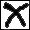 (valstybės pavadinimas)Skirti motinystės, tėvystės ar motinystės (tėvystės) pašalpą;Skirti ligos pašalpą;Perskaičiuoti privalomojo sveikatos draudimo įmokas. Prašymas tarpininkauti dėl privalomojo sveikatos draudimo įmokų perskaičiavimo gali būti teikiamas tik tuo atveju, kai yra pridedamas valstybės, kurioje dirbote, kompetentingos įstaigos raštiškas atsakymas, kad kreipėtės dėl pažymos apie Jūsų socialinį draudimą išdavimo ir gavote neigiamą atsakymą.Draudimo užsienio valstybėje numeris:Darbo laikotarpiaiDarbdavių pavadinimai(parašas)(asmens vardas ir pavardė)